Mzdy a financieÚloha: Vytvorte tabuľku v exceli kde spracujete získané vedomosti o mzdách. Do tabuľky spracujte výpočty čistej mzdy pre tri vami vybrané zamestnania. Údaje o hrubej mzde  môžete čerpať od rodičov známych alebo z internetu. Podmienka splnenia úlohy je že okrem čísla kde zadávate hrubú mzdu a nezdaniteľnú časť (tá je pevne daná pre všetkých a nemení sa), všade musia byť vzorce, ktoré príslušnú sumu vypočítajú namiesto vás. To znamená, že keď zmením hrubú mzdu, všetko ostatné prepočíta excel namiesto mňa. tvorba vzorca: percento je stotina celku, na začiatok vzorca napíšeme "rovná sa", potom už ako sa to má vypočítať, vzorce tak ako aj ine bunky sa dakú kopírovať, vzorce sa vedia prisposobit pri kopírovaní, ale vzdy ich este skontrolujeme  vzorec v príklade môže byť zapísaný aj v inom tvare napr.: =b5*0,04   alebo =B5*C4/100 ......tieto vzorce vypočítajú 4 percentá z hrubej mzdy, ktorá je uvedená v bunke B5 (treba si prispôsobiť na vašu konkrétnu bunku)pomôcka: v tabuľke vidíte percentá aj €, tie ale nepíšeme na klávesnici ale priradíme budke tú vlastnosť nech dopisuje začísla v menu ideme na číslo, a v okienku namiesto všeobecné zvolíme percento alebo mena. Ak by sme do bunky s ktorou excel robí výpočty dopísali okrem čísla aj písmeno (aj % je pre excel písmeno) nemohol by excel vykonať výpočet a vypíše vám chybu. Môžete sa inšpirovať vzorom: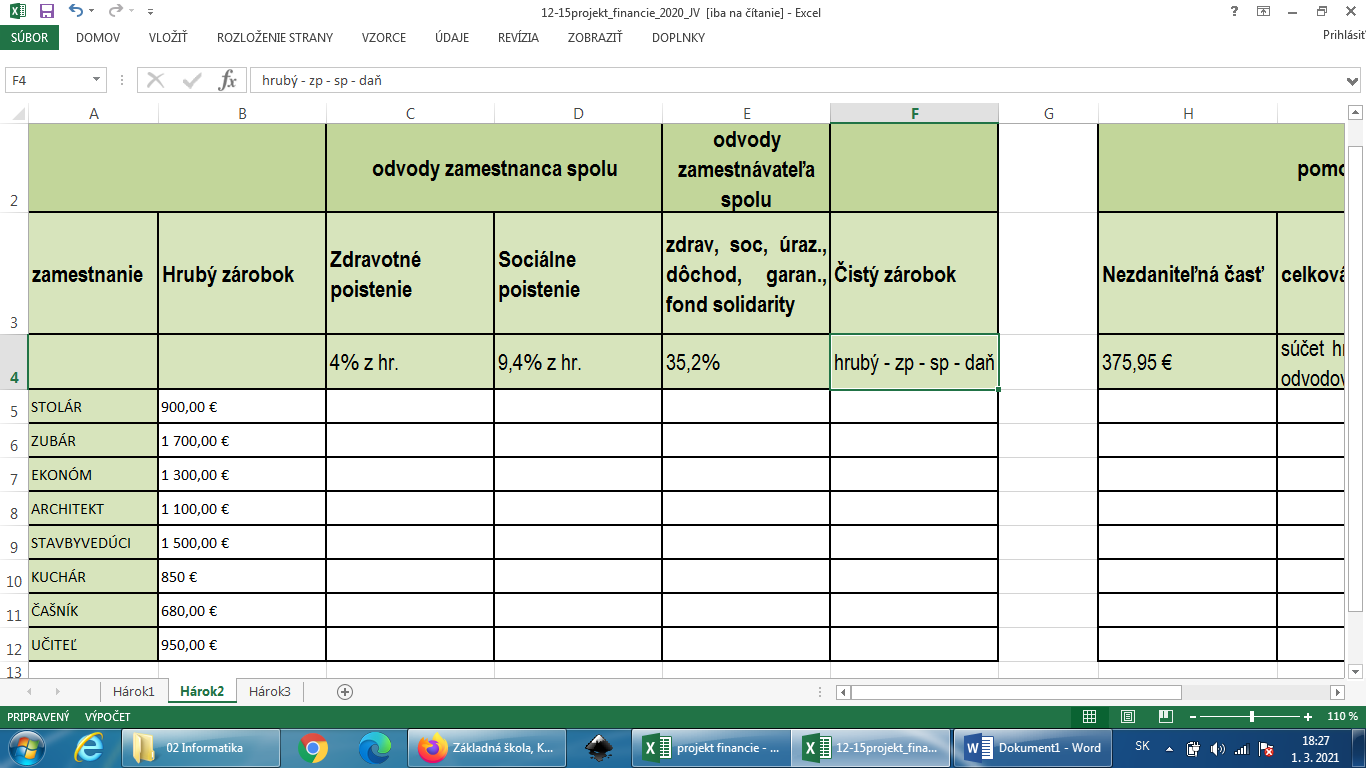 Treba využiť aj pomocnú tabuľku buď vedľa alebo aj v spojení s tou prvou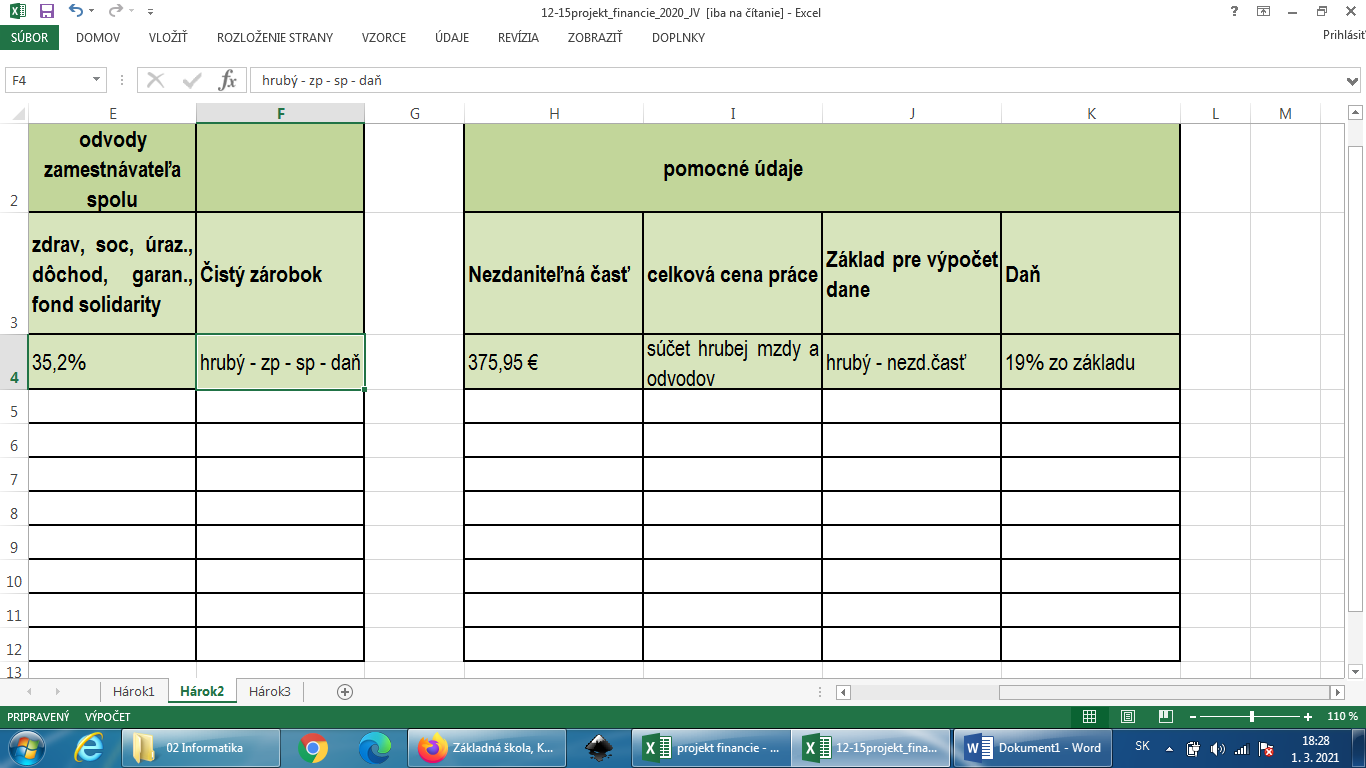 